BUCS INITIAL APPEAL PRO FORMA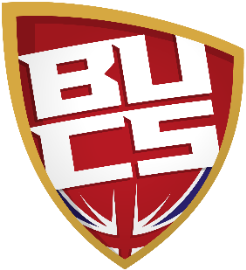 PUBLISHED | 1 OCTOBER 2021This document should be read and completed in conjunction with BUCS REG 15 (‘Match Appeals’).Name of Institution/Playing Entity Submitting AppealName of Institution/Playing Entity Submitting AppealName of Institution/Playing Entity Submitting AppealName of Institution/Playing Entity Submitting AppealName of Institution/Playing Entity Submitting AppealSport (E.g. Rugby Union)League/Knockout Name (E.g. South Eastern 2A)League/Knockout Name (E.g. South Eastern 2A)League/Knockout Name (E.g. South Eastern 2A)League/Knockout Name (E.g. South Eastern 2A)League/Knockout Name (E.g. South Eastern 2A)Date and Time of Fixture (Scheduled start time)Date and Time of Fixture (Scheduled start time)Date and Time of Fixture (Scheduled start time)Date and Time of Fixture (Scheduled start time)VenueHome Team (E.g. Bath Men’s 1st)Home Team (E.g. Bath Men’s 1st)Home Team (E.g. Bath Men’s 1st)Away Team (E.g. Bristol Men’s 2nd)Away Team (E.g. Bristol Men’s 2nd)Away Team (E.g. Bristol Men’s 2nd)Result (H – A)Result (H – A)Result (H – A)Was a Playing Under Protest Form Completed? (Yes/No. If yes, please submit a copy when e-mailing the form to discipline@bucs.org.uk. If no, why not?)Was a Playing Under Protest Form Completed? (Yes/No. If yes, please submit a copy when e-mailing the form to discipline@bucs.org.uk. If no, why not?)Was a Playing Under Protest Form Completed? (Yes/No. If yes, please submit a copy when e-mailing the form to discipline@bucs.org.uk. If no, why not?)Was a Playing Under Protest Form Completed? (Yes/No. If yes, please submit a copy when e-mailing the form to discipline@bucs.org.uk. If no, why not?)Was a Playing Under Protest Form Completed? (Yes/No. If yes, please submit a copy when e-mailing the form to discipline@bucs.org.uk. If no, why not?)Was a Playing Under Protest Form Completed? (Yes/No. If yes, please submit a copy when e-mailing the form to discipline@bucs.org.uk. If no, why not?)Regulation(s) alleged to have been contravenedRegulation(s) alleged to have been contravenedFull Explanation of specific grievance (This MUST relate to the regulation(s) contravened)Full Explanation of specific grievance (This MUST relate to the regulation(s) contravened)Full Explanation of specific grievance (This MUST relate to the regulation(s) contravened)Full Explanation of specific grievance (This MUST relate to the regulation(s) contravened)Full Explanation of specific grievance (This MUST relate to the regulation(s) contravened)Full Explanation of specific grievance (This MUST relate to the regulation(s) contravened)Full Explanation of specific grievance (This MUST relate to the regulation(s) contravened)Full Explanation of specific grievance (This MUST relate to the regulation(s) contravened)Full Explanation of specific grievance (This MUST relate to the regulation(s) contravened)Other relevant information supporting the appeal: (Please submit any supporting evidence when e-mailing the form to discipline@bucs.org.uk)Other relevant information supporting the appeal: (Please submit any supporting evidence when e-mailing the form to discipline@bucs.org.uk)Other relevant information supporting the appeal: (Please submit any supporting evidence when e-mailing the form to discipline@bucs.org.uk)Other relevant information supporting the appeal: (Please submit any supporting evidence when e-mailing the form to discipline@bucs.org.uk)Other relevant information supporting the appeal: (Please submit any supporting evidence when e-mailing the form to discipline@bucs.org.uk)Other relevant information supporting the appeal: (Please submit any supporting evidence when e-mailing the form to discipline@bucs.org.uk)Other relevant information supporting the appeal: (Please submit any supporting evidence when e-mailing the form to discipline@bucs.org.uk)Other relevant information supporting the appeal: (Please submit any supporting evidence when e-mailing the form to discipline@bucs.org.uk)Other relevant information supporting the appeal: (Please submit any supporting evidence when e-mailing the form to discipline@bucs.org.uk)Other relevant information supporting the appeal: (Please submit any supporting evidence when e-mailing the form to discipline@bucs.org.uk)Other relevant information supporting the appeal: (Please submit any supporting evidence when e-mailing the form to discipline@bucs.org.uk)Athletic Union/Sports Office Authorisation The individual signing this form hereby declares all of the details provided to be true and accurate; and that they understand that the completion and submission of this pro forma will commence the Initial Appeal process.Athletic Union/Sports Office Authorisation The individual signing this form hereby declares all of the details provided to be true and accurate; and that they understand that the completion and submission of this pro forma will commence the Initial Appeal process.Athletic Union/Sports Office Authorisation The individual signing this form hereby declares all of the details provided to be true and accurate; and that they understand that the completion and submission of this pro forma will commence the Initial Appeal process.Athletic Union/Sports Office Authorisation The individual signing this form hereby declares all of the details provided to be true and accurate; and that they understand that the completion and submission of this pro forma will commence the Initial Appeal process.Athletic Union/Sports Office Authorisation The individual signing this form hereby declares all of the details provided to be true and accurate; and that they understand that the completion and submission of this pro forma will commence the Initial Appeal process.Athletic Union/Sports Office Authorisation The individual signing this form hereby declares all of the details provided to be true and accurate; and that they understand that the completion and submission of this pro forma will commence the Initial Appeal process.Athletic Union/Sports Office Authorisation The individual signing this form hereby declares all of the details provided to be true and accurate; and that they understand that the completion and submission of this pro forma will commence the Initial Appeal process.Athletic Union/Sports Office Authorisation The individual signing this form hereby declares all of the details provided to be true and accurate; and that they understand that the completion and submission of this pro forma will commence the Initial Appeal process.Athletic Union/Sports Office Authorisation The individual signing this form hereby declares all of the details provided to be true and accurate; and that they understand that the completion and submission of this pro forma will commence the Initial Appeal process.Athletic Union/Sports Office Authorisation The individual signing this form hereby declares all of the details provided to be true and accurate; and that they understand that the completion and submission of this pro forma will commence the Initial Appeal process.Athletic Union/Sports Office Authorisation The individual signing this form hereby declares all of the details provided to be true and accurate; and that they understand that the completion and submission of this pro forma will commence the Initial Appeal process.NameNameNameNameNameNameNameNamePositionPositionPositionPositionPositionPositionPositionPositionTelephone NumberTelephone NumberTelephone NumberTelephone NumberTelephone NumberTelephone NumberTelephone NumberTelephone NumberSignatureSignatureSignatureSignatureSignatureSignatureSignatureSignatureDateDateDateDateDateDateDateDate